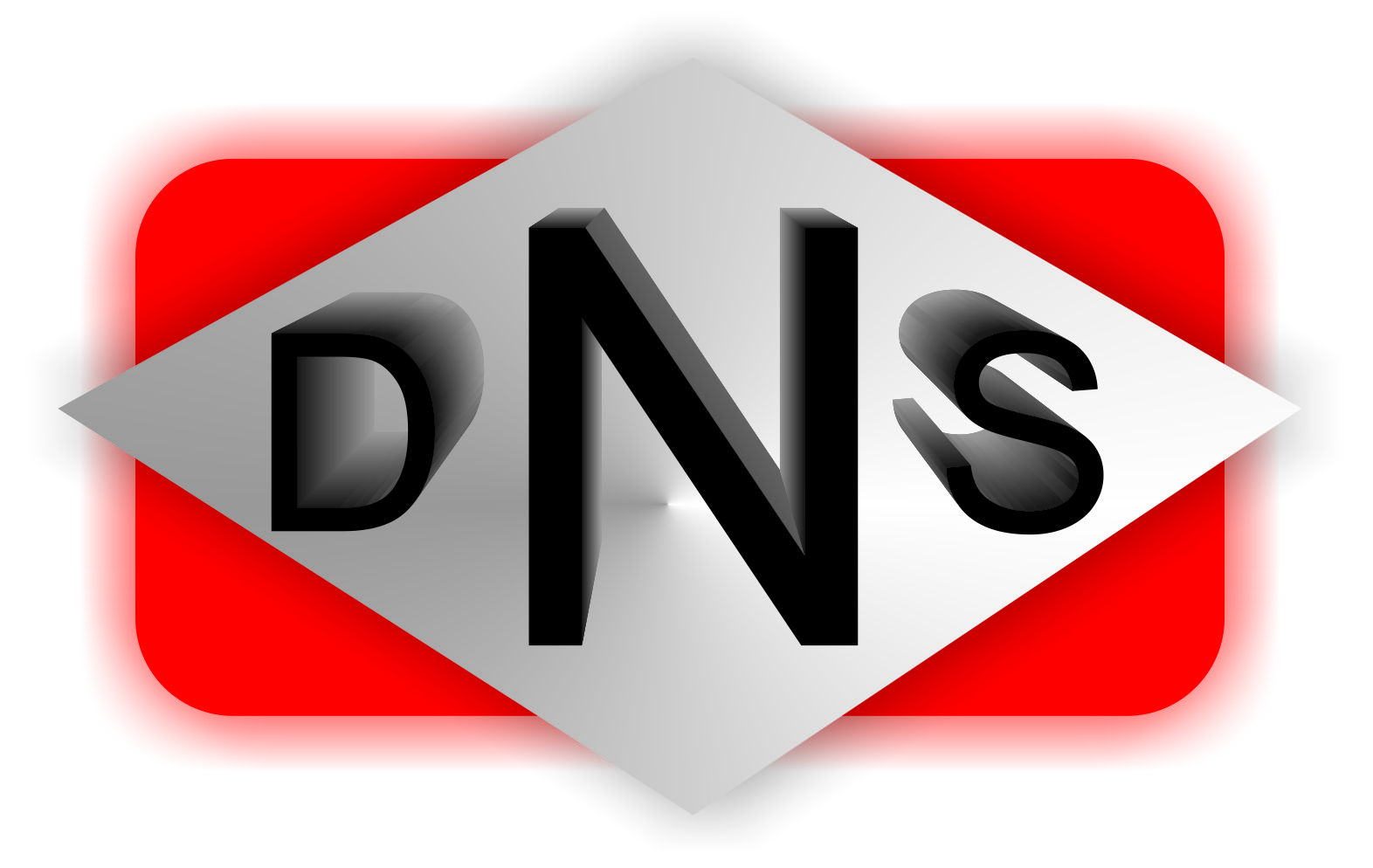 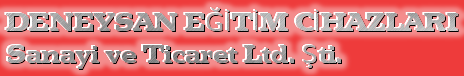 DENEY FÖYLERİ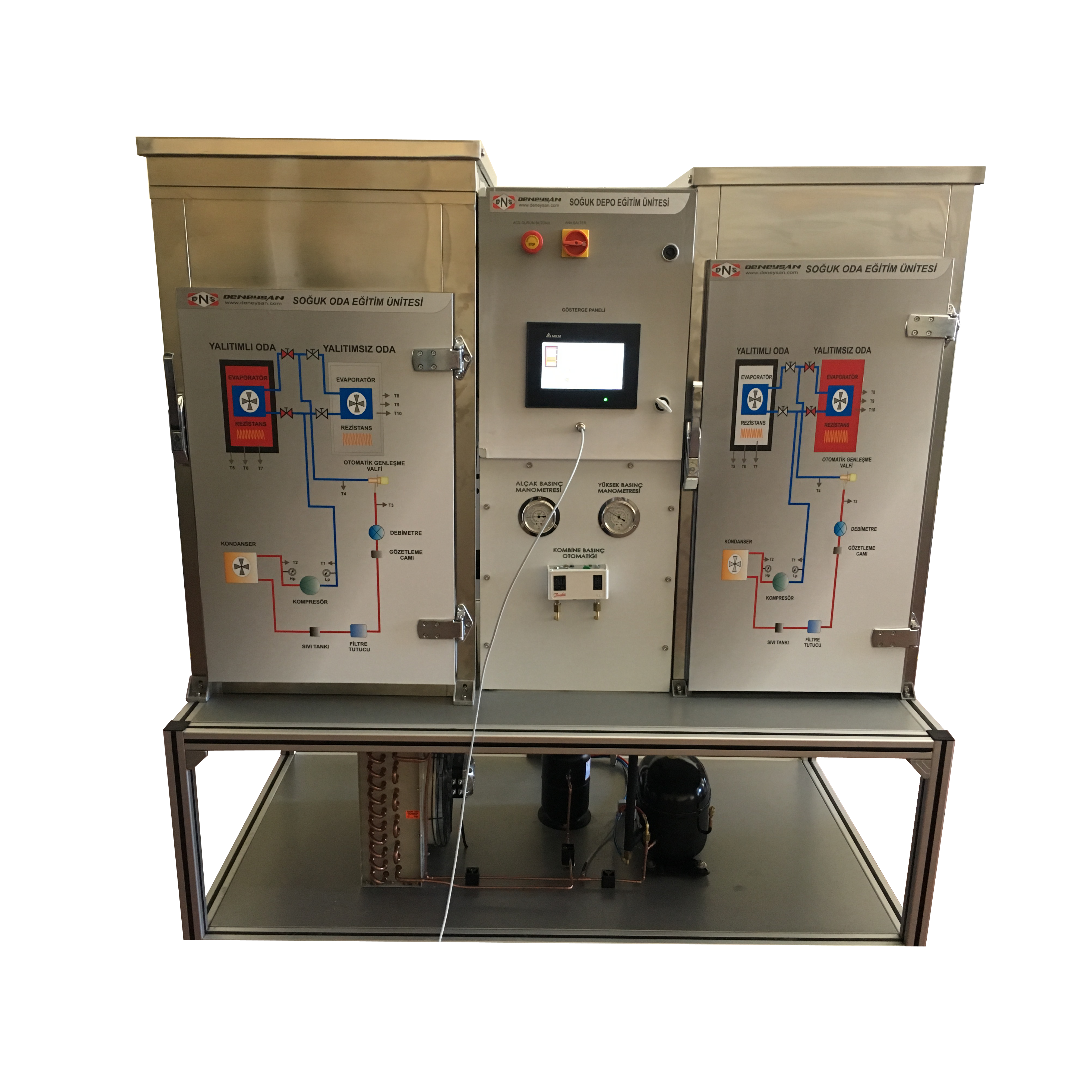              DENEYSAN EĞİTİM CİHAZLARI SANAYİ VE TİCARET LTD. ŞTİ. Küçük Sanayi sitesi 12 Ekim Cad. 52.Sok. No:18A BALIKESİRTel:0266 2461075 Faks:0266 2460948  http://www.deneysan.com   mail: deneysan@deneysan.com                                                           BALIKESİR-2017	SOĞUK DEPO EĞİTİM SETİ DEVRE ŞEMASI  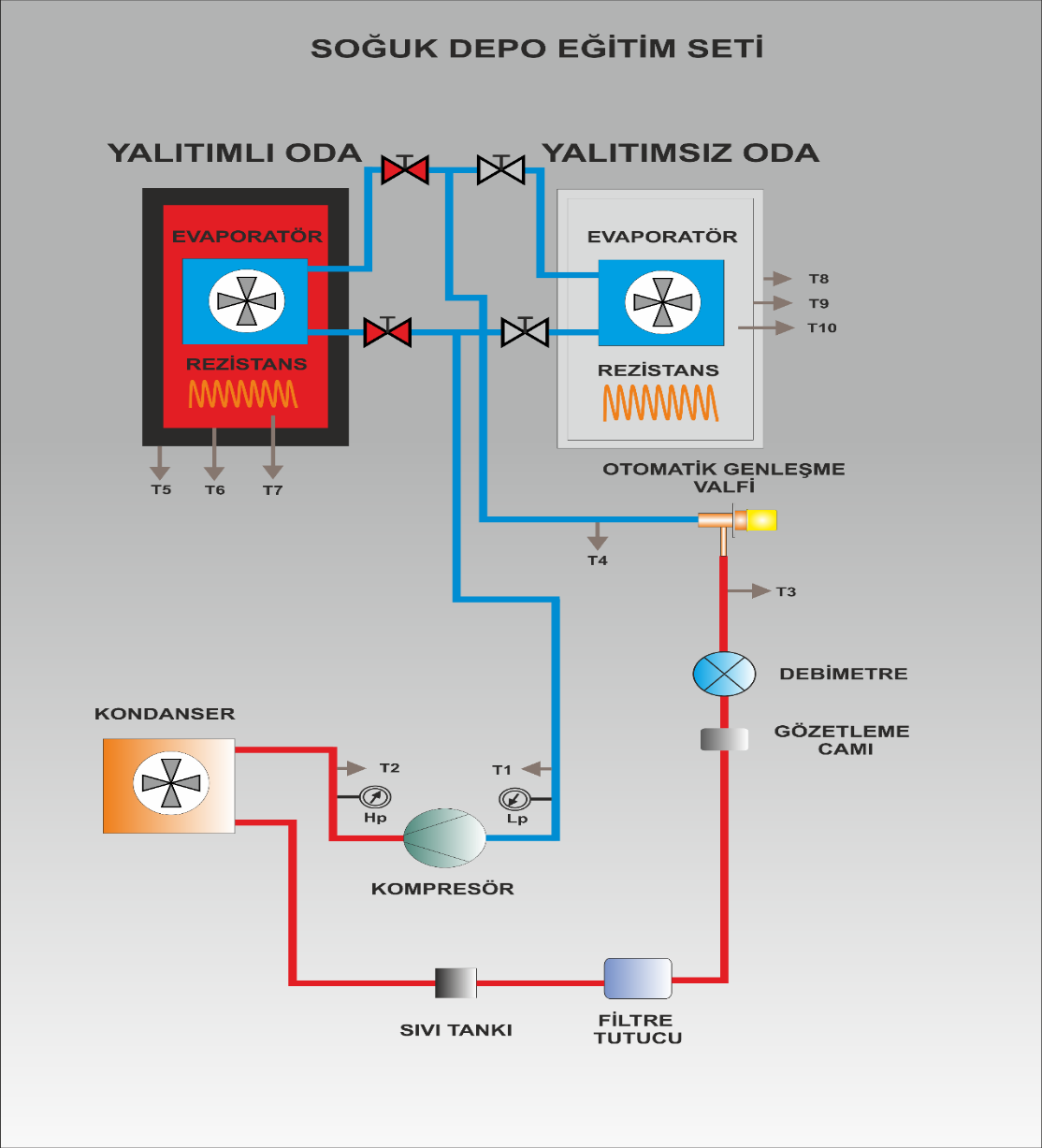 TEKNİK ÖZELLİKLERSigma alüminyum profil gövde304 paslanmaz çelik saçtan mamul panel kaplamasıHava soğutmalı kondansatör (372,5 W) ve evaporatör (560 W)10 farklı yerden sıcaklık ölçümü2 x 1000 W rezistansHermetik kompresör (560 W)PLC kontrollü ünite USB 3.0 ile PC bağlantısı BAŞLANGIÇÜniteye güç verdikten sonra lütfen ekranda görülen DENEYSAN logosuna basın.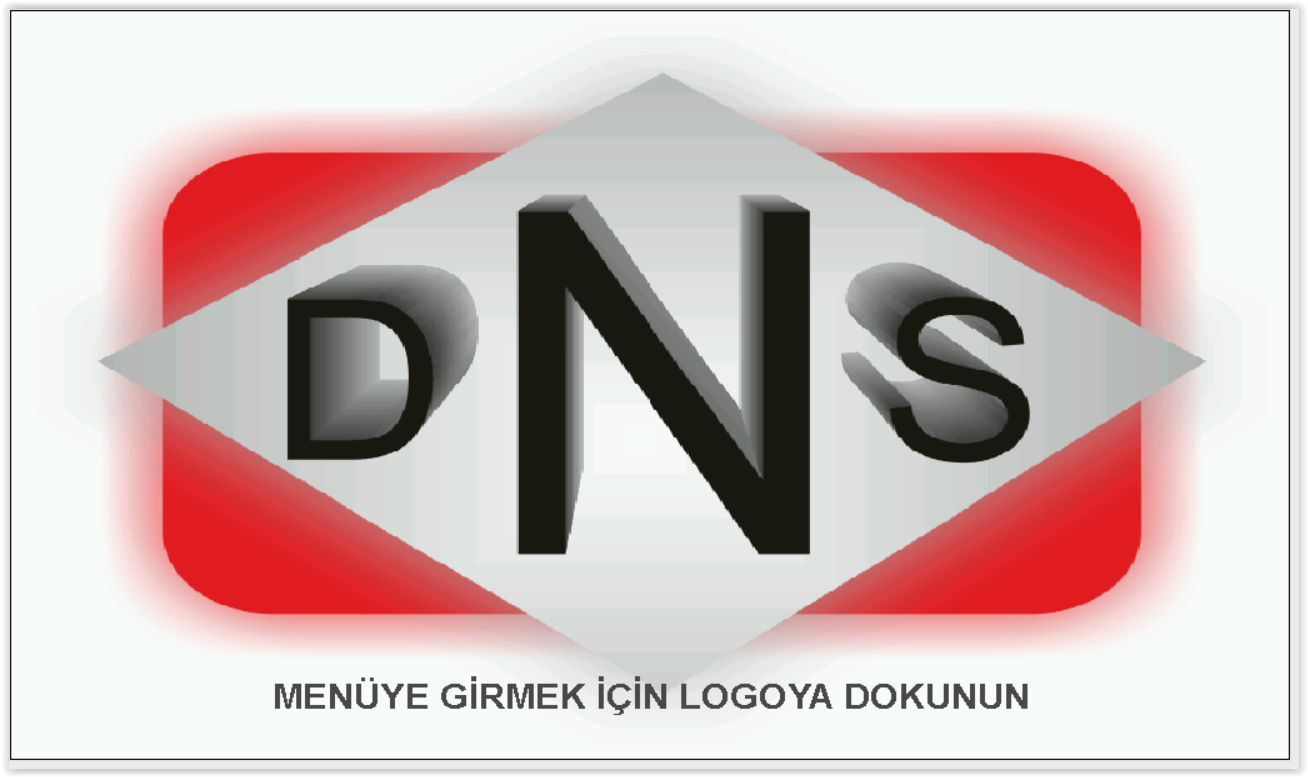 CİHAZIN KONTROL VE ÖLÇÜM BÖLÜMÜMenü seçim ekranından farklı menüler görülebilir. Bunlar:• 1. Deney Menüsü: Deneysel olarak yalıtılmış ve yalıtılmamış soğuk odalar için kompresör çalışma süresi ve enerji tüketimi karşılaştırılabilir. Evaporatörler birbirine bağlanır ve her seferinde yalnızca bir tane çalıştırılır. Örneğin, motor-1'e güç verildiğinde motor-2 otomatik olarak durur. Buharlaştırıcıyı başlatmak için lütfen simgesine dokunun. • 2. Deney Menüsü: Yalıtımlı ve yalıtımsız soğuk odaların ısı kaybı deneysel olarak karşılaştırılabilir.• Özellikler Menüsü: Bu menüden cihaz üzerindeki malzemelerin teknik özellikleri görülebilir.Ünitenin IP numarası ve şifresi ana menüde verilmiştir.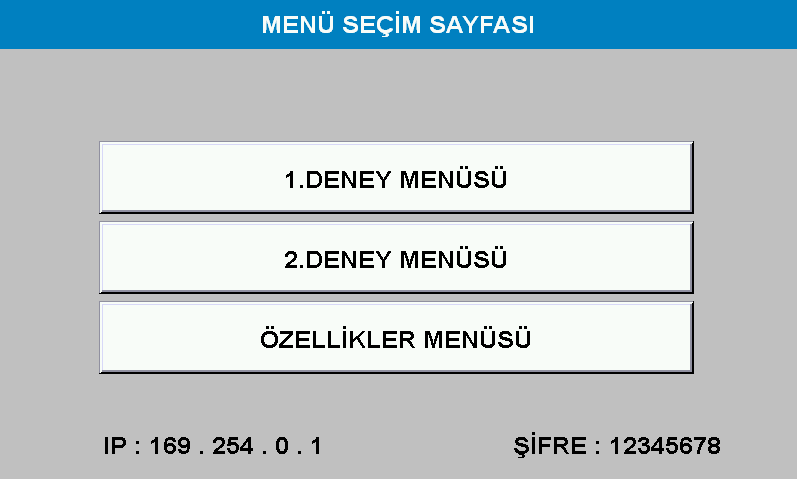 DENEY MENÜSÜ: 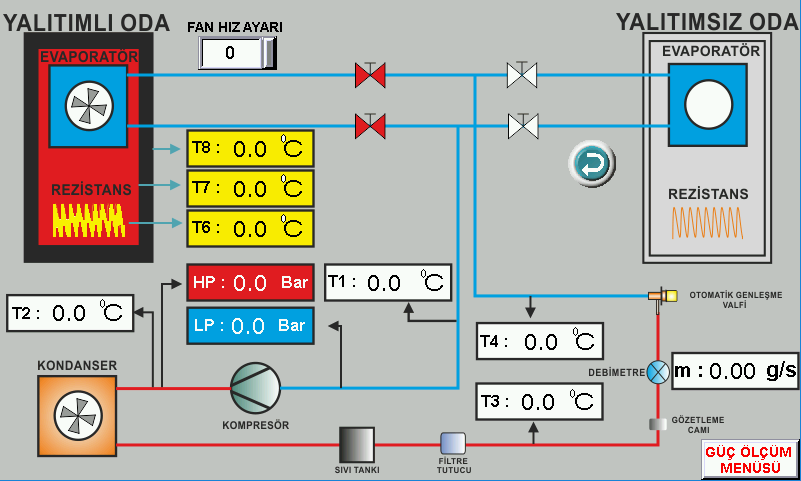 ÖLÇÜM MENÜSÜ:Bu menüde, soğuk odaların güç, yük ve sıcaklık gibi ölçüm sonuçları görülebilir ve ölçülen değerler ünitede saklanır.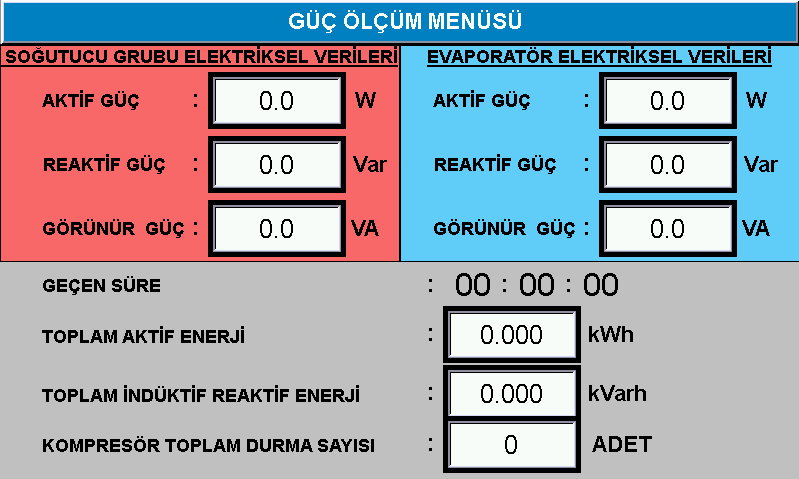 KOMPRESÖR VE ZAMAN AYAR MENÜSÜ:Rezistans butonuna tıklayarak menüyü açabilirsiniz. Bu menüden kompresör sıcaklık ve çalışma zamanı ayarlanabilir.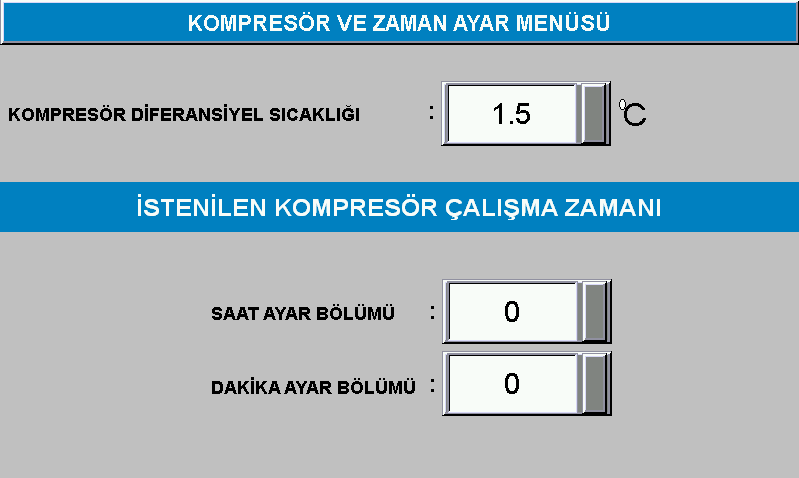 DENEY NO: SD-01DENEYİN ADI: Soğukluk Depolama MiktarıDENEYİN AMACI: Deneysel olarak yalıtılmış ve yalıtılmamış soğuk odalar için kompresör çalışma süresini karşılaştırın.DENEYİN YAPILIŞI:1. Bütün sigortaları AÇIK konumuna getirin2. LOGO butonuna basın3. Ana ekrandan 1. DENEY MENÜSÜ ‘nü seçin 5. YALITIMLI ODA düğmesine basın6. Fan hızını seviye 3 olarak ayarlayın ve evaporatör düğmesine basın7. Sıcaklığı 20oC olarak ayarlamak için REZİSTANS butonuna basın8. Deneyi başlatmak için KOMPRESÖR düğmesine basın9. Tüm adımlardan sonra soğuk oda nihai sıcaklığına ulaşıncaya kadar bekleyin (örneğin 3.5oC),10. Nihai sıcaklığa ulaştıktan sonra GÜÇ ÖLÇÜM MENÜSÜ ’nde ölçümler yapılabilir. Deney kararlı duruma gelirken tabloyu doldurun.11. YALITIMSIZ ODA için de tüm adımları yapın.12. Deney, farklı yüklerde ve ayar değerlerinde yapılabilir.DENEY NO: SD-02DENEYİN ADI: Isı Kaybı DeneyiDENEYİN AMACI: Yalıtımlı ve yalıtımsız soğuk odaların ısı kaybını deneysel olarak karşılaştırın.DENEYİN YAPILIŞI:Bütün sigortaları AÇIK konumuna getirinLOGO butonuna basınAna ekrandan 2. DENEY MENÜSÜ ‘nü seçinYALITIMLI ODA düğmesine basınFan hızını seviye 3 olarak ayarlayın ve evaporatör düğmesine basınSıcaklığı 1…10oC olarak ayarlamak çalışma süresini belirlemek için REZİSTANS butonuna basınDeneyi başlatmak için KOMPRESÖR düğmesine basın Tüm adımlardan sonra soğuk oda nihai sıcaklığına ulaşıncaya kadar bekleyin (örneğin 3.5oC),Ölçülen değerler GÜÇ ÖLÇÜM MENÜSÜ ‘nde görülebilir. Deney bitiminde tabloyu doldurun.YALITIMSIZ ODA için tüm adımları da yapın.Deney, farklı yüklerde ve ayar değerlerinde yapılabilirSoğuk odalar için yalıtım malzemesinin ve oda duvarının ısı iletme katsayısı (W / m K cinsinden), yalıtılmış oda duvar bileşimi aşağıda verilmiştir:   	İzolasyon (XPS)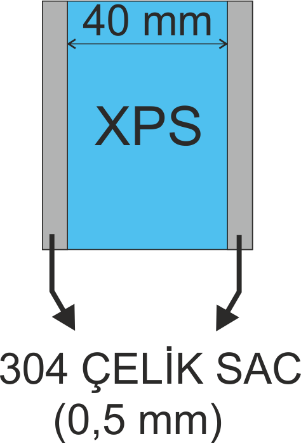 Paslanmaz çelik (304) levha λ = 16.2 W / mKİzolasyon malzemesi (XPS) λ = 0.032 W / mKQ=U.(             [W]                            Q= Duvardaki toplam ısı kaybı						           Atop= Toplam duvar yüzeyi alanı (m2)U=                        [W/]                        U=Toplam ısı aktarım katsayısıR= +  +  +…       [                      R=Duvarın ısıl direnci                                                                                 =Malzeme ısıl iletkenlik katsayısı[W/mK]                                                                                 d=duvar malzeme kalınlığı [m] = 0,13                                                                 = İç duvar yüzeyi ısıl direnci=0.04                                                                 = Dış duvar yüzeyi ısıl direnci            ,           =0,04 m16,2 W/mK           ,           =0,0005 m    Atop = Aduvar x 4 = 4x0,5x1 = 2 m2DENEY NO: SD-03DENEYİN ADI: Performans Ölçümü (kompresör enerji tüketimi)DENEYİN AMACI: Yalıtımlı ve yalıtımsız soğuk odaların deneysel olarak karşılaştırılması.DENEYİN YAPILIŞI:1. Bütün sigortaları AÇIK konumuna getirin2. LOGO butonuna basın4. Ana ekrandan 1. DENEY MENÜSÜ ‘nü seçin5. YALITIMLI ODA düğmesine basın6. Fan hızını seviye 3 olarak ayarlayın ve evaporatör düğmesine basın7. Sıcaklığı 20oC olarak ayarlamak için REZİSTANS butonuna basın8. Deneyi başlatmak için KOMPRESÖR düğmesine basın 9. Tüm adımlardan sonra soğuk oda nihai sıcaklığına ulaşıncaya kadar bekleyin (örneğin 3.5oC),10. Nihai sıcaklığa ulaştıktan sonra ölçülen değerler GÜÇ ÖLÇÜM MENÜSÜ ‘nde görülebilir. Termodinamik tablolarından entalpiyi okuyun ve deney istikrarlı hale geldiğinde tabloyu doldurun. Termodinamik tablodan;• T1 ve Palçak üzerinden h1• T2 ve Pyüksek üzerinden h2• T4 ve Palçak üzerinden h411. YALITIMSIZ ODA için de tüm adımları yapın.12. Deney, farklı yüklerde ve ayar değerlerinde yapılabilir      COP =                                 COP   =Isıtma performans katsayısı          
                                       		           Evaporatör kapasitesi [W]
                                    = Kompresör kapasitesi [W]                                                                                                                                                          m=soğutucu akışkan debisi      [g/s]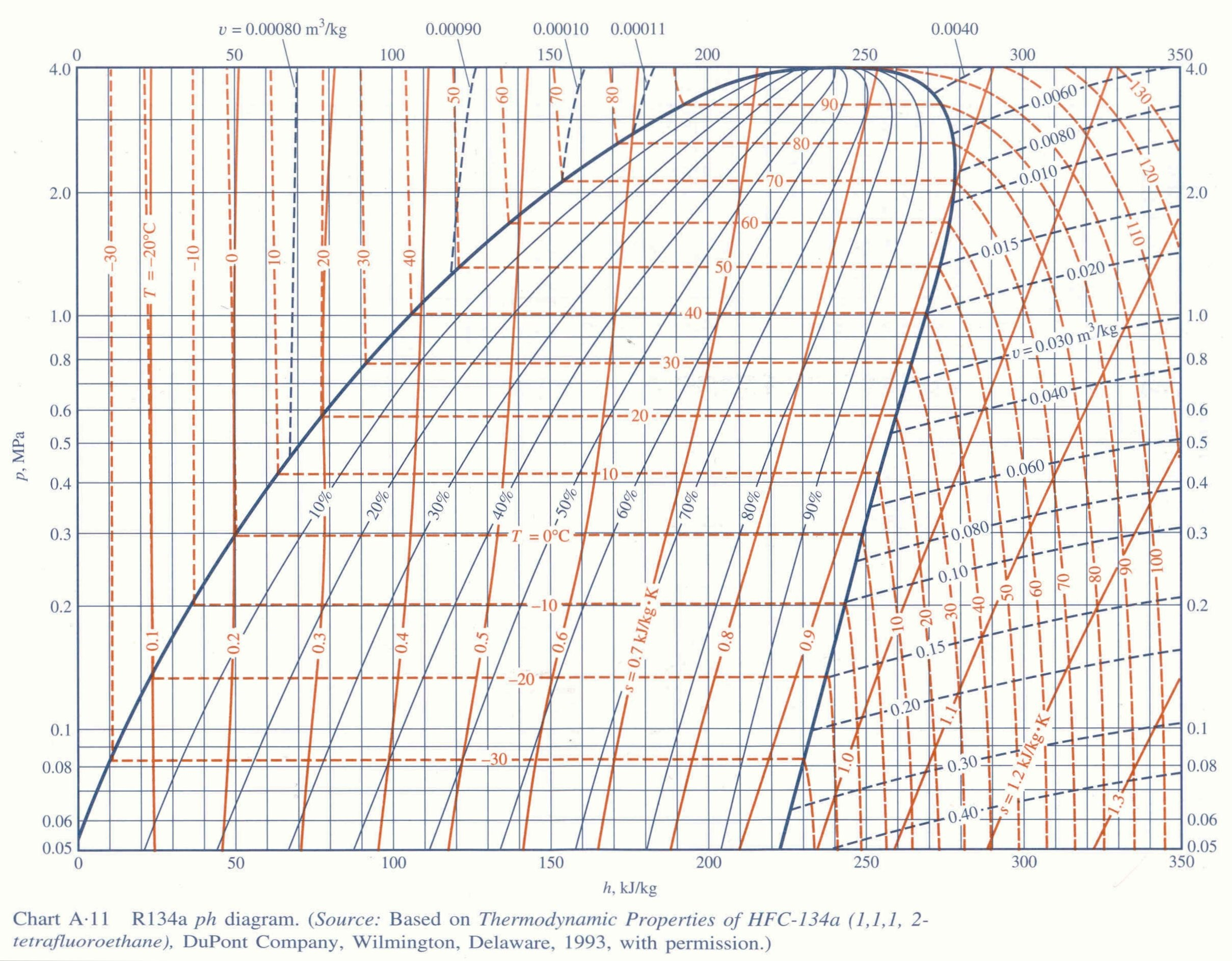 ÖLÇÜM DEĞERLERİYALITIMLI ODAYALITIMSIZ ODAKondenser aktif güç [W]Kondenser reaktif güç [W]Kondenser görünür güç [W]Evaporatör aktif güç [W]Evaporatör reaktif güç [W]Evaporatör görünür güç [W]Deney Süresi (saat: dakika)Toplam aktif enerji [kWh]Toplam indüktif reaktif enerji [kVarh]Kompresör toplam durma sayısıÖLÇÜM DEĞERLERİYALITIMLI ODAYALITIMSIZ ODASoğuk oda iç duvar (T7) sıcaklığı (oC)Soğuk oda dış duvar (T8) sıcaklığı (oC)Rezistans seti (T6) sıcaklığı (oC)Soğuk oda giriş seti (Toda) sıcaklığı (oC)Ortam sıcaklığı (Tortam) (oC) Toplam duvar yüzeyi alanı (Atop) (m2) Duvar Toplam Isı Aktarım Katsayısı  (U)  (W/)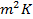 Duvardan toplam ısı kaybı (Q) (W)ÖLÇÜM DEĞERLERİYALITIMLI ODAYALITIMSIZ ODAKompresör giriş sıcaklığı T1 [℃]Kompresör çıkış sıcaklığı T2 [℃]Evaporatör giriş sıcaklığı T4 [℃]Evaporatör çıkış sıcaklığı T1 [℃]Yüksek basınç  (Palçak) [bar]Alçak basınç (Pyüksek) [bar]Soğutucu akışkan debisi m [g/s]HESAPLAMA VE TABLO DEĞERLERİKompresör giriş entalpisi (h1) (kJ / kg)Kompresör çıkış entalpisi (h2) (kJ / kg)Evaporatör giriş entalpisi (h4) (kJ / kg)Evaporatör çıkış entalpisi (h1) (kJ / kg)